Дерево дней рождения детей по временам года - это дидактическое пособие, которое помогает развивать и формировать у детей понимание времени года, узнавание месяцев и дат рождения.Вот некоторые способы, которыми дерево дней рождения может положительно влиять на развитие детей:1. Развитие математических навыков и понимания времени: Дерево дней рождения помогает детям понять, как время года связано с месяцами, неделями и днями, а также какие даты относятся к каждому времени года. Это помогает развить у детей базовые математические навыки, такие как счет, классификация и понимание последовательности.2. Развитие социальных навыков: Дерево дней рождения также может быть использовано для обсуждения дат рождения детей в классе. Это способствует формированию социальных навыков, таких как умение, работать в группе, сотрудничество, уважение и толерантность к различиям.3. Формирование навыков обработки информации: Чтение и анализ информации на дереве дней рождения помогает детям развивать навыки обработки данных. Они могут сравнивать, анализировать и классифицировать данные, используя дерево дней рождения.4. Способствует развитию языковых навыков: В процессе работы с деревом дней рождения дети могут учиться новым словам и фразам, связанным со временами года, месяцами и датами. Они также могут упражняться в написании и составлении фраз и предложений, используя связанные с датами слова.5. Визуальное восприятие: Дерево дней рождения - это визуальное пособие, которое помогает детям развивать навыки визуального восприятия. Они могут анализировать и запоминать различные элементы на дереве, что способствует их визуальному восприятию и памяти.6. Поддержка личностного развития: Работа с деревом дней рождения может стать частью личностного развития детей, помогая им лучше понять себя и других. Они могут обмениваться информацией о своих днях рождения, рассказывать о себе и узнавать новое о других детях, что способствует развитию самоидентификации и социальной связности. Данный метод помогает детям осознать и запомнить порядок времен года и связанных с ними дат. Это важно для их развития, поскольку знание и понимание времени является одним из важных компонентов развития мышления и умения планировать. 
 С помощью дерева дней рождения дети учатся распознавать символы времен года - листья, цветы, снежинки и т. д. Каждая ветка дерева представляет собой определенное время года, а на каждой ветке размещаются дни рождения детей, отмеченные соответствующими символами. 
 При использовании данного пособия дети активно участвуют в его создании. Они могут самостоятельно рисовать иконки для каждого месяца и времени года, а затем совместно с воспитателем или учителем размещают даты рождения своих друзей на дереве. Таким образом, они развивают такие навыки, как умение работать в команде, способность к самовыражению и творческому мышлению.
 Дерево дней рождения также способствует развитию памяти у детей, так как они находятся в постоянном контакте с изображениями и символами времен года и соответствующих им дат рождений. С помощью дерева дети легко запоминают и повторяют информацию о времени года и днях рождения своих друзей.
 Такое дидактическое пособие является не только полезным для развития и формирования детей, но и интересным и увлекательным. Оно позволяет детям играть и учиться одновременно, их воображение и креативность активно включаются в процесс обучения. Использование дерева дней рождения помогает детям легче усваивать информацию и создает позитивную и спокойную обстановку в детском саду или классе.  В целом, дерево дней рождения детей по временам года является эффективным дидактическим пособием, которое способствует развитию и формированию различных навыков и знаний у детей. Оно стимулирует их умственное и социальное развитие, а также укрепляет их визуальное восприятие и аналитические способности. 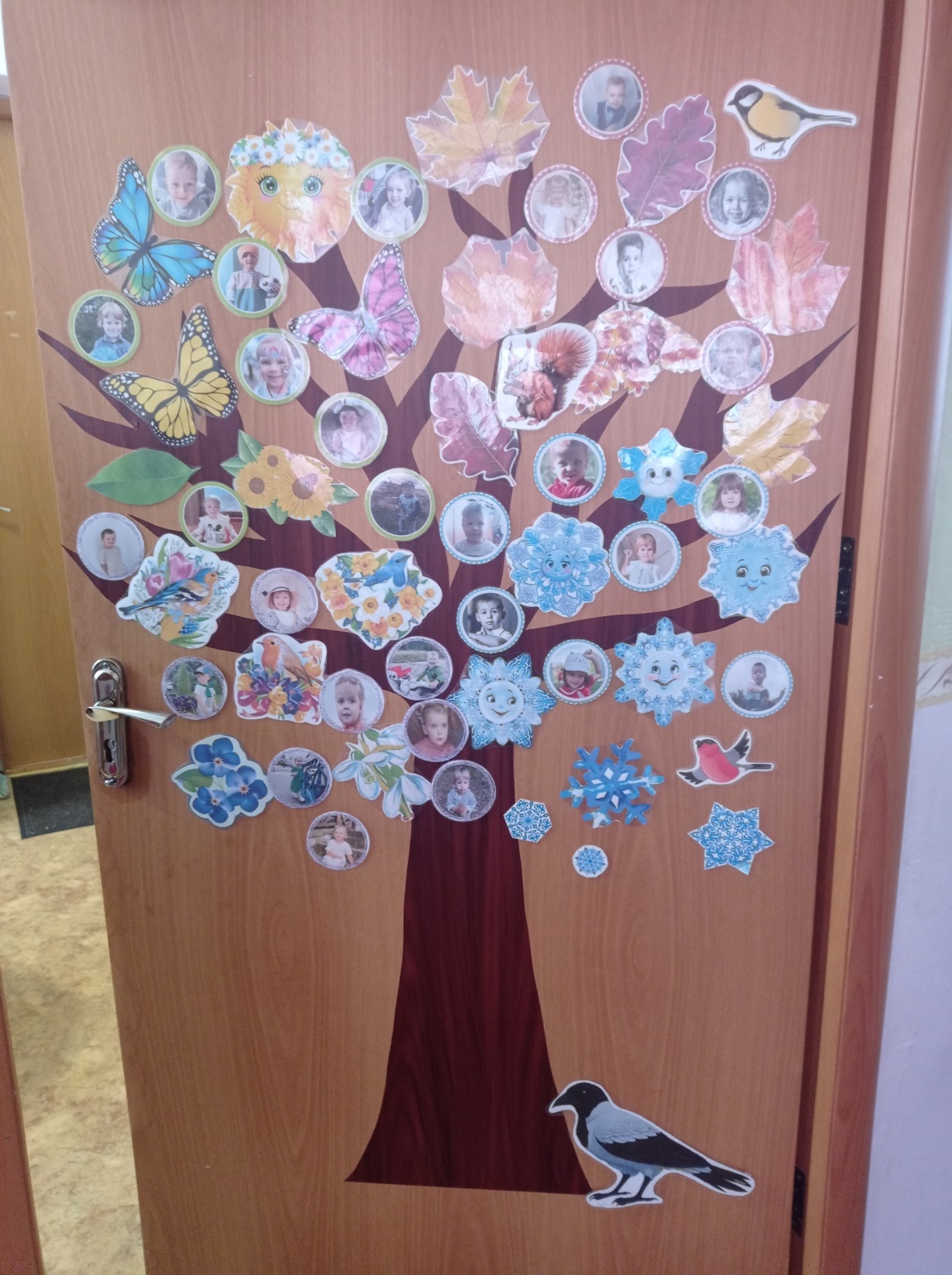 